Greystones Health Centre,Victoria Road,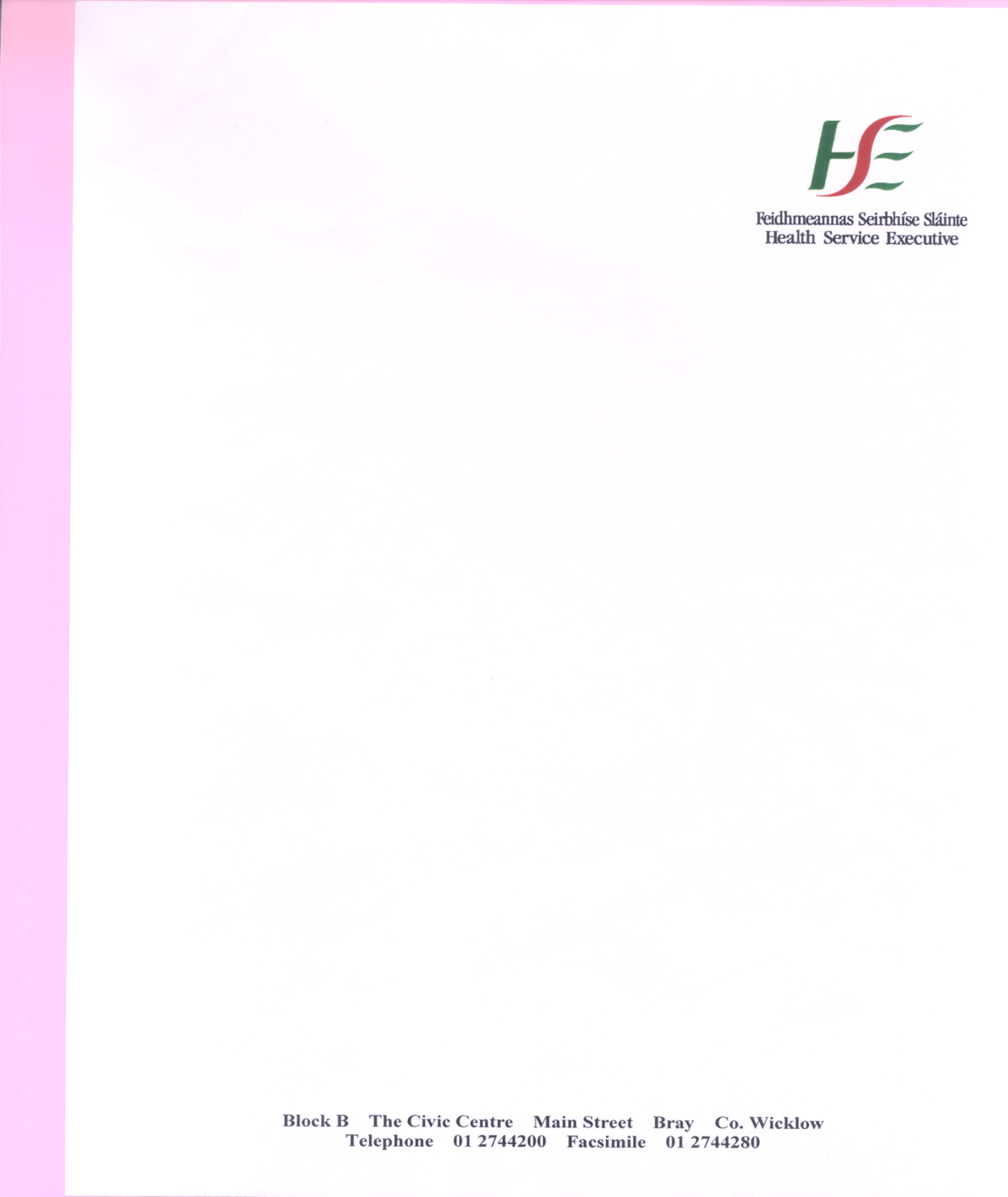 Greystones,Co. Wicklow.Tel: 01 2877311Fax: 01 2877343Application for Chiropody TreatmentWith reference to your application for chiropody treatment, please have this form completed at parts 1 and 2Part 1 – Particulars to be furnished by the applicantFull Name: ________________________________	Date of birth: ______________________Address: ________________________________________________________________________________________________________________________________________________________Telephone number: ______________________ Single/Married/Widowed: ____________________Medical Card No: _______________________  Review Date: _____________________________Have you ever held a chiropody card: ____________ If so state number:  ____________________Name of Chiropodist you wish to attend: ______________________________________________Part 2 – Particulars to be furnished by the applicants Doctor, Chiropodists or Public Health NurseI certify that I have examined ________________________ and in my opinion, he/she is in need of chiropody treatment.How often does he/she require treatment in any period of two years ______________________?If the number of treatments recommended in the period of two years exceeds eight (8) then a note must be submitted from your doctor stating clearly the condition necessitating extra treatments.Is the applicant able to travel to the Chiropodist? _________________________________If not please state the reason why: ___________________________________________________Persons under 65 years are not eligible for free Chiropody Treatment unless they hold a full valid medical card and there are definite medical indications present. A medical certificate from the applicants G.P. is required in this case. Failure to provide the relevant documentation will result in your application being delayed. Name: (PLEASE PRINT)		   ____________________________________ Position: (PLEASE CIRCLE)		   Doctor/Chiropodist/Public Health Nurse Signature: __________________________________________ Date: _________________________